Havacılık ve Uzay Bilimleri FakültesiHavacılık ve Uzay Mühendisliği Bölüm BaşkanlığınaDönem başında ders kaydını yaptırmış olduğum Ders Kodu ve Adı çalışmamı; aşağıda belirtmiş olduğum konuda, belirttiğim tez danışman(lar)ı ile yapmak istiyorum.Gereğini, bilgilerinize arz ederim.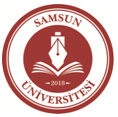 T.C.SAMSUN ÜNİVERSİTESİTASARIM PROJESİ BAŞVURU FORMUDoküman NoS1.2.100/FRM01T.C.SAMSUN ÜNİVERSİTESİTASARIM PROJESİ BAŞVURU FORMUYayın Tarihi1.10.2021T.C.SAMSUN ÜNİVERSİTESİTASARIM PROJESİ BAŞVURU FORMURevizyon NoT.C.SAMSUN ÜNİVERSİTESİTASARIM PROJESİ BAŞVURU FORMURevizyon TarihiT.C.SAMSUN ÜNİVERSİTESİTASARIM PROJESİ BAŞVURU FORMUSayfa No1ÖĞRENCİ(Burası, tasarım projesi yapacak öğrenci tarafından dolduracaktır.)ÖĞRENCİ(Burası, tasarım projesi yapacak öğrenci tarafından dolduracaktır.)Öğrenci NumarasıAdı-SOYADITasarım Projesi KonusuBaşvuru TarihiÖğrencinin İmzasıTASARIM PROJESİ TEZ DANIŞMANI ve EŞ DANIŞMANI(Burası, tasarım projesi danışman(lar)ı tarafından doldurulacaktır.)TASARIM PROJESİ TEZ DANIŞMANI ve EŞ DANIŞMANI(Burası, tasarım projesi danışman(lar)ı tarafından doldurulacaktır.)Unvanı ve Adı-SOYADIİmzasıVarsa, Eş-Danışman: Unvanı ve Adı-SOYADIİmzasıBÖLÜM BAŞKANININ ONAYI(Burası, bölüm başkanı tarafından doldurulacaktır.)BÖLÜM BAŞKANININ ONAYI(Burası, bölüm başkanı tarafından doldurulacaktır.)Unvanı ve Adı-SOYADIİmzası